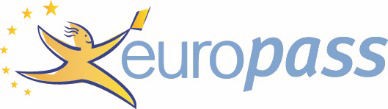 4  DATE OF BIRTH*                                                           5  NATIONALITY*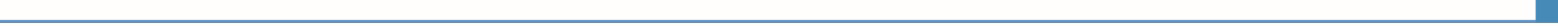 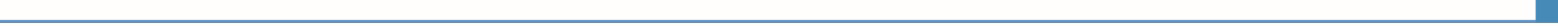 Europass Mobilitydd	mm   yyyy6  NAME OF THE ORGANISATION *	7  DOCUMENT NUMBER *	8  ISSUING DATE *dd	mm   yyyySending partner9  NAME  AND ADDRESS *	10  STAMP AND/OR SIGNATURE*11  SURNAME(S) AND FIRST NAME(S) OF REFERENCE PERSON/MENTOR *	12  TELEPHONE*13  TITLE/POSITION*	14  E-MAIL*Host partner15  NAME  AND ADDRESS *	16  STAMP AND/OR SIGNATURE*17  SURNAME(S) AND FIRST NAME(S) OF REFERENCE PERSON/MENTOR *	18  TELEPHONE*19  TITLE/POSITION*	20  E-MAIL** Headings marked with an asterisk are mandatory.Europass Mobility is a standard European document, which records details of the contents and the results - in terms of skills and competences or of academic achievements - of a period that a person of whatever age, educational level and occupational status has spent in another European country (UE/EFTA/EEA and candidate countries) for learning purposes.© European Union, 2005-2017 | europass.cedefop.europa.eu	Page 1/3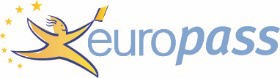 Description of the Mobility experienceOBJECTIVE OF THE MOBILITY EXPERIENCE *Europass MobilityEDUCATION OR TRAINING INITIATIVE IN THE COURSE OF WHICH THE MOBILITY EXPERIENCE WAS COMPLETED*COMMUNITY OR MOBILITY PROGRAMME INVOLVED*DURATION OF THE MOBILITY EXPERIENCEFROM *dd	mm   yyyyTO *dd	mm   yyyySkills acquired during the Mobility experience26A  ACTIVITIES/TASKS CARRIED OUT *27A  JOB-RELATED SKILLS*28A  LANGUAGE SKILLS*29A  COMPUTER SKILLS*30A  ORGANISATIONAL / MANAGERIAL SKILLS*31A  COMMUNICATION SKILLS*32A  OTHER SKILLS33A  DATE *	34A  SIGNATURE OF THE REFERENCE PERSON/MENTOR *35A  SIGNATURE OF THE HOLDERdd	mm   yyyy* Headings marked with an asterisk are mandatory.© European Union, 2005-2016 | http://europass.cedefop.europa.eu	Page 2/3